Seed Stock Suris LLC Host Farm ApplicationThis application is for the purpose of selecting appropriate Host Farms for our breeding stock, Suri Alpacas. Once the application is filled out, we will review the information and let you know if and when we will have a suitable match for your Farm.Our Host Farms are Ambassadors in the community for Seed Stock Suris.  It is very important that, if accepted in to our program, you help us to reflect the quality that we are producing with our seed stock alpacas.Thank you for taking the time to fill out this application. We look forward to further communication with you!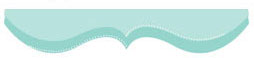 Top of FormName * Address * City * State * Zip * Home Phone * Alternate Phone Email Address * How did you hear about Seed Stock Suris? * How did you become interested in the Suri breed rather than a different breed? And, what do you expect in a Suri? * Do you currently own suris? * If so, how many & how long have you been raising suris? What color(s) do you prefer? * BrownsBlacksFawnsWhitesGraysDo you currently do any data testing on your fiber?HistogramsSkin BiopsiesObjective classificationOtherAre you a member of Suri Network? Do you participate in AOA certified shows? What are the ages of your children? Why do you want to be a Seed Stock Suri Host Farm Partner? How many acres do you have? Do you have accommodation for male alpacas separately housed from breeding females?  YesNoDo you have adequate help to care for alpacas? If yes, who will that be? Are you willing to keep accurate records on herd health and fiber data? * YesNoWhat amount of time per day do you expect to spend caring for alpacas? Do you own a trailer or van for transportation for alpacas? Are you willing to adgist females from outside farms for the purpose of breeding to hosted male Seed Stock Suri Alpacas; herdsires?  Do you have someone to care for your alpacas if you need to be away from the farm for more than one day? Are you able and willing to do halter training for hosted alpacas? Do you have access to an experienced camelid veterinarian?YesNoAre you aware of the costs to care for alpacas (ie., vaccinations, worming, food, medication, shearing)? YesNoAre you willing to fully participate in ARI’s EPD and S.H.I.P. (Suri Network’s EPD, Classification Program) for all of your personally owned Suri Alpacas?YesNoDo you currently have a veterinarian?  YesNoIf yes, please provide name/phone number: If no, we highly recommend Newberg Vet Hospital 503-538-8303If at any time you choose to not participate as a Host Farm Partner, are you willing to give a six month notice so that we can relocate your hosted alpacas. YesNoReferences: #1 Name & Phone * Please list 2 unrelated referencesReferences: #2 Name & Phone * Please list 2 unrelated referencesWhat is your outlook for the future of the Suri Alpaca Industry in N. America? Are you currently working with any other breeders to become a Host Farm or Agistor / Boarder? YesNoIf yes, please list names of farms. Bottom of Form